Назва  дисципліни:  ПОДАТКОВА СИСТЕМА Семестр: __5____загальна кількість годин – 90 (кредитів ЄКТС – 3 );  аудиторні години – 64 (лекції – 32 , практичні – 32 )Анотація  навчальної   дисципліниРезультати навчання:знати: елементи та класифікацію податків,податкові політику та систему держави;права та відповідальність платників податків;порядок розрахунку ПДВ, акцизного податку, мита, податку на прибуток підприємств, єдиного податку, податку на доходи фізичних осіб, рентної плати, екологічного податку, місцеві податки і збори;повноваження працівників контролюючих органів;причини та форми ухилення від сплати податків. вміти:орієнтуватись в головних напрямах  досліджень з податкової системи;узагальнювати матеріал з вивченого предмету;здійснювати  аналіз закономірностей у сфері податкових відносин;аналізувати сучасну податкову систему та податкову політику України;визначати базу оподаткування та розраховувати суму податкових зобов’язань за всіма видами податків;Форма  звітності:_______іспит________Мова вивчення:        ____українська___________  «Податкова система»  -  нормативна дисципліна у підготовці бакалаврів. Передбачає вивчення сутності та видів податків; організації  подат-кової роботи і системи  адміністру-вання податків в  Україні, причини і види ухилення від сплати податків та роль податкової політики у системі державного регулювання економіки.Метою вивчення навчальної дисципліни: формування у студентів компетентностей  щодо обчислення загальнодержавних та місцевих податків і зборів, організації податкової роботи і системи адміністрування податків в  Україні, причини і види ухилення від сплати податків та роль податкової політики у системі державного регулювання економіки.Завдання: вивчення теоретичних та організаційних основ оподатку-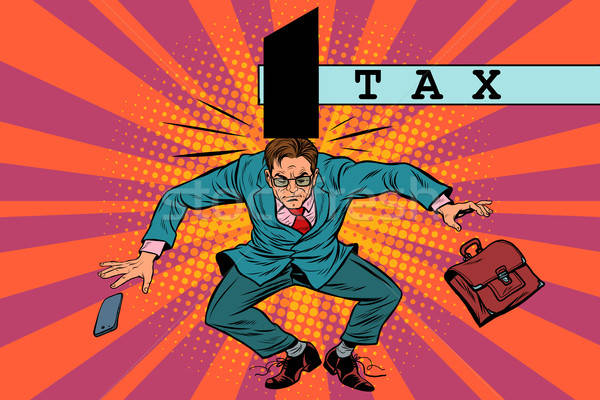        Гарний податок – це  податок, якого немає!вання; пізнання загальних методик розрахунків, порядку сплати податків юридичними і фізичними особами до бюджету; показати роль і значення податкової політики в процесі економічного розвитку, навчити вільно орієнтуватись у відповідному законодавстві та застосовувати отримані знання в податковій роботі